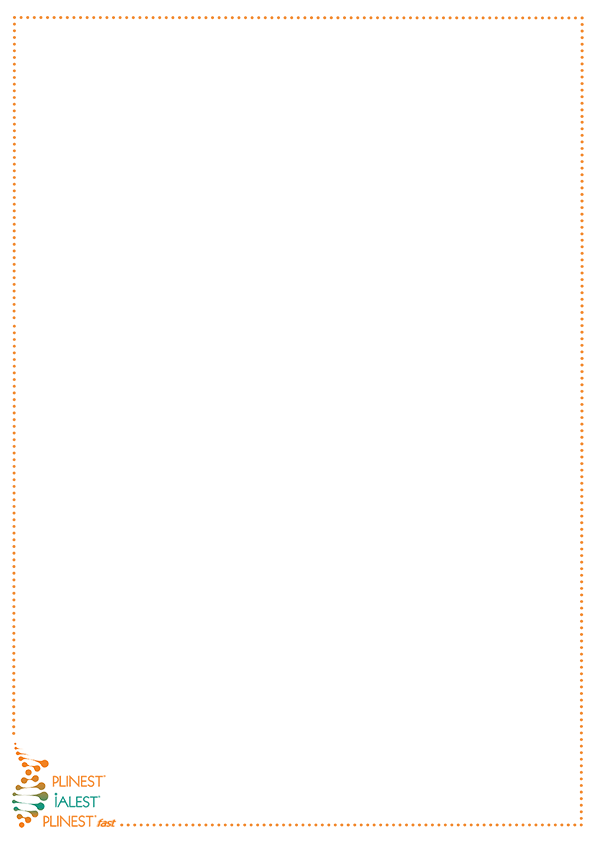 ВНИМАНИЕ!Представляем Вашему вниманию семинар:«Клеточное восстановление на уровне ДНК с помощью Полинуклеотидов PLINEST® от Mastelli»PLINEST® - единственный зарегистрированный препарат в РФ в области косметологии и трихологии на основе Полинуклеотидов!Ближайший семинар:25 сентября в 10:00Семинар ведет сертифицированный тренер (г.Москва)Гюзель РаджабоваПрограмма семинараТеория:История создания и уникальность препаратов итальянского фармацевтического концерна MastelliПолинуклеотиды и их роль в процессах регенерации и репарации поврежденных тканейГамма препаратов PLINEST®: PLINEST и PLINEST fast. Основные преимуществаОсновные характеристики препарата iALESTМеханизм действия препаратовОбласти примененияТехники инъекцийСочетанное использование препаратов PLINEST® и iALESTПротоколы биорепарации: курсы лечения, коррекции и подбор препарата в зависимости от типа старения и выраженности возрастных измененийСочетание с другими процедурами эстетической хирургии и медициныКлинические исследования по препаратам линейки PLINEST® в области косметологии и трихологииПрактика (мастер-класс с демонстрацией на моделях):Особенности введения препаратов в зависимости от зоны инъекцииОбзор возможных техник введенияМесто проведения: г.Н.Новгород ул.Семашко д.20 3 этажУсловия участия: 1000р либо закупка препаратов Plinest или Plinest fastЗапись по телефону:+79101297563 Ирина